ООО «Дубровская ТЭЦ» уведомляет собственников (нанимателей)  жилых помещений, проживающих в домах, находящихся с 01.01.2021г. под управлением ООО «УК ЖИЛКОМ КИРОВСКИЙ», о предоставлении с 1 января 2021г. коммунальных услуг по отоплению и горячему водоснабжению по прямым договорам, в соответствии с подпунктом 1 пункта 7 статьи 157.2 Жилищного кодекса РФ.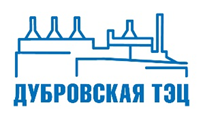 Перечень МКД, переходящих на прямые договоры с 01.01.2021г. между собственниками МКД и ООО «Дубровская ТЭЦ»№ п/пАдрес МКДУправляющая организация1Кировский район, г. Кировск, ул. Горького, д.15 (1955)ООО «УК ЖИЛКОМ КИРОВСКИЙ»2Кировский район, г. Кировск, ул. Горького, д.17 (1955)ООО «УК ЖИЛКОМ КИРОВСКИЙ»3Кировский район, г. Кировск, ул. Комсомольская, д.11 (1955)ООО «УК ЖИЛКОМ КИРОВСКИЙ»4Кировский район, г. Кировск, ул. Комсомольская, д.3 (1954)ООО «УК ЖИЛКОМ КИРОВСКИЙ»5Кировский район, г. Кировск, ул. Комсомольская, д.5 (1954)ООО «УК ЖИЛКОМ КИРОВСКИЙ»6Кировский район, г. Кировск, ул. Комсомольская, д.7 (1954)ООО «УК ЖИЛКОМ КИРОВСКИЙ»7Кировский район, г. Кировск, ул. Комсомольская, д.9 (1954)ООО «УК ЖИЛКОМ КИРОВСКИЙ»8Кировский район, г. Кировск, ул. Краснофлотская, д.11 (1953)ООО «УК ЖИЛКОМ КИРОВСКИЙ»9Кировский район, г. Кировск, ул. Краснофлотская, д.7 (1953)ООО «УК ЖИЛКОМ КИРОВСКИЙ»10Кировский район, г. Кировск, ул. Краснофлотская, д.9 (1954)ООО «УК ЖИЛКОМ КИРОВСКИЙ»11Кировский район, г. Кировск, ул. Советская, д.22 (1955)ООО «УК ЖИЛКОМ КИРОВСКИЙ»12Кировский район, г. Кировск, ул. Советская, д.24 (1956)ООО «УК ЖИЛКОМ КИРОВСКИЙ»13Кировский район, г. Кировск, ул. Советская, д.26 (1956)ООО «УК ЖИЛКОМ КИРОВСКИЙ»